IODE Ontario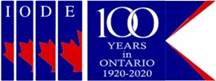 104th Provincial Annual MeetingSaturday April 20, 2024 (Hybrid Meeting)Goderich Columbus Centre, 390 Parsons Ct, Goderich, ON N7A 4K3RULES & REGULATIONSTables - IODE Ontario will provide a six-foot table space.    Cost of $20 per table. Cheques made payable to “Provincial Chapter of Ontario IODE”, to be received by 31 March 2024. Location – “Shopping with Chapters” will be located inside the Meeting Room where all sessions are held.  This provides more opportunity for members to view your goods.  However, as you may not have your table always staffed, you must ensure the security of your goods and monies.  Please note the required staffing hours below.Signs - Chapters must have well prepared signs outlining the name of the chapter, article for sale and price.Submissions - A brief written description is needed for items for sale at Provincial Annual Meetings. The Provincial Annual Meeting Convenors must approve all articles for sale and reserve the right to limit items to avoid duplications. No home baked goods or raffle tickets will be approved.Please staff the table as you are able.  (Times to be confirmed closer to PAM.  You will be advised of exact times when you reserve your table) Saturday April 20th 	7:30 a.m. - 9:30 a.m.		       12:00 p.m. – 1:00 p.m.		And after Provincial Annual MeetingChapters will be responsible for the storage and safekeeping of sale items. Secure all monies. Thank you for adding to the Success of our Provincial Annual Meeting.Shopping With ChaptersAPPLICATION FORM IODE 	 Chapterof  	wishes to reserve space in the Shopping with Chapters area at the Provincial Annual Meeting to sell  	Return this Application Form andCheque payable to “Provincial Chapter of Ontario IODE” or e-transfer to iodebookkeeper@bellnet.cato be received by 31 March 2024.IODE OntarioSuite 9, 45 Frid Street Hamilton, ON	L8P 4M3Date of Submission 				President 					Other Member 				Address 					Address 					Telephone Number 			Telephone Number 			Email Address 			Email Address   				